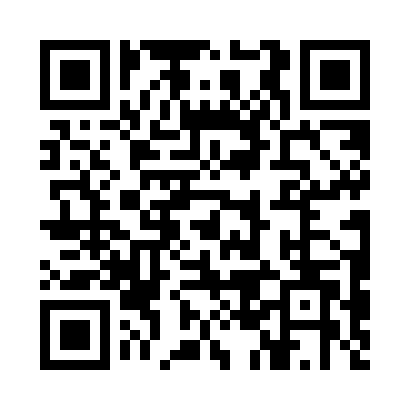 Prayer times for Abbas Khan, PakistanWed 1 May 2024 - Fri 31 May 2024High Latitude Method: Angle Based RulePrayer Calculation Method: University of Islamic SciencesAsar Calculation Method: ShafiPrayer times provided by https://www.salahtimes.comDateDayFajrSunriseDhuhrAsrMaghribIsha1Wed3:595:2912:143:556:598:302Thu3:585:2912:143:557:008:313Fri3:565:2812:143:557:008:324Sat3:555:2712:143:557:018:335Sun3:545:2612:143:557:028:346Mon3:535:2512:133:557:028:357Tue3:525:2412:133:557:038:368Wed3:505:2312:133:557:048:379Thu3:495:2212:133:557:058:3810Fri3:485:2112:133:557:058:3911Sat3:475:2112:133:557:068:4012Sun3:465:2012:133:557:078:4113Mon3:455:1912:133:557:088:4214Tue3:445:1812:133:557:088:4315Wed3:435:1812:133:557:098:4416Thu3:425:1712:133:557:108:4517Fri3:415:1612:133:567:108:4618Sat3:405:1612:133:567:118:4719Sun3:395:1512:133:567:128:4820Mon3:385:1512:133:567:138:4921Tue3:375:1412:133:567:138:5022Wed3:375:1412:143:567:148:5123Thu3:365:1312:143:567:158:5224Fri3:355:1312:143:567:158:5325Sat3:345:1212:143:567:168:5426Sun3:345:1212:143:567:168:5527Mon3:335:1112:143:577:178:5628Tue3:325:1112:143:577:188:5729Wed3:325:1012:143:577:188:5730Thu3:315:1012:143:577:198:5831Fri3:305:1012:153:577:208:59